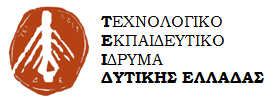 ΤΜΗΜΑ ΔΗΜΟΣΙΩΝ & ΔΙΕΘΝΩΝ ΣΧΕΣΕΩΝ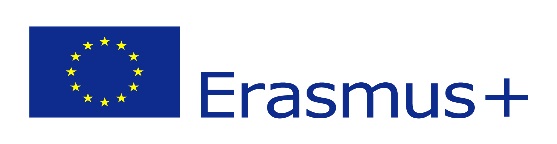 Ευρωπαϊκό Πρόγραμμα Erasmus+ Κινητικότητα για σπουδέςΑΙΤΗΣΗ - ΔΗΛΩΣΗ ΑΝΑΓΝΩΡΙΣΗΣ ΣΠΟΥΔΩΝ(Συμπληρώνεται από το Γραφείο Διεθνών Σχέσεων)Συμπληρώνεται θεωρείται και υπογράφεται από τον Συντονιστή – Ακαδημαϊκό Υπεύθυνο του Τμήματος, υπογράφεται από τον Πρόεδρο του  Ιδρύματος και τον Φοιτητή.* Το παρόν δεν επέχει θέση Συμφωνίας Μάθησης για Σπουδές (Learning Agreement for Studies)                                       Η παρούσα αίτηση δήλωση πρέπει να συνοδεύεται από συμπληρωμένη και υπογεγραμμένη Συμφωνία Μάθησης για Σπουδές (Learning Agreement for studies)ΜΗΧΑΝΟΓΡΑΦΙΚΟ ΔΕΛΤΙΟ ΥΠΟΨΗΦΙΟΥ(Συμπληρώνεται με κεφαλαία)ΟΝΟΜΑΤΕΠΩΝΥΜΟ (Ολογράφως): ……………………………………………....................................ΥΠΟΓΡΑΦΗ: ………………………………………………ΗΜΕΡΟΜΗΝΙΑ: ……………………………….ΕΠΩΝΥΜΟ:ΟΝΟΜΑ:ΤΜΗΜΑ:Χώρα:Χρονικό διάστημα:Υποτροφία:ERASMUS+ΥΠΕΥΘΥΝΗ ΔΗΛΩΣΗΔηλώνω υπεύθυνα ότι:α)δεν έχω τύχει υποτροφίας Erasmus κατά το παρελθόν ή έχω τύχει και συνολικά δεν ξεπερνά τους 12 μήνες συμπεριλαμβανομένης της παρούσας.β) όλες οι πληροφορίες που παρέχονται είναι ακριβείς και θα προσκομίσω κάθε αποδεικτικό στοιχείο που τυχόν ζητηθεί.γ) δεν εκκρεμεί ποινική δίωξη σε βάρος μου.δ) Έχω ενημερωθεί επαρκώς από το Τμήμα Δημοσίων & Διεθνών Σχέσεων για τις υποχρεώσεις και τα δικαιώματά μου. Υπογραφή Υποψηφίου ………………………………..           Ημερομηνία……………………………………         ΠΙΣΤΟΠΟΙΗΤΙΚΟ ΑΝΑΓΝΩΡΙΣΗΣ ΣΠΟΥΔΩΝ*ΑΝΤΙΣΤΟΙΧΙΑ ΜΑΘΗΜΑΤΩΝ ΜΕΤΑΞΥ ΙΔΡΥΜΑΤΟΣ ΠΡΟΕΛΕΥΣΗΣ ΚΑΙ ΥΠΟΔΟΧΗΣΣΤΟ ΠΛΑΙΣΙΟ ΚΙΝΗΤΙΚΟΤΗΤΑΣ  ΓΙΑ ΣΠΟΥΔΕΣ ΤΟΥ ΠΡΟΓΡΑΜΜΑΤΟΣ ERASMUS+ΚΩΔ. ΜΑΘ.Μαθήματα του Προγράμματος Σπουδών του Ιδρύματος Προέλευσης που αντιστοιχούνται με μαθήματα του Ιδρύματος ΥποδοχήςECTSΔιδακτικές ΜονάδεςΚωδ. Μαθ.Αντίστοιχα μαθήματα του Ιδρύματος Υποδοχής που ο φοιτητής θα παρακολουθήσει και στα οποία θα εξετασθείΑπόφαση αρμοδίου οργάνου για αναγνώριση βάσει των διμερών συμφωνιώνΑπονεμόμενες πιστωτικές μονάδες* από το Ίδρυμα υποδοχήςΠιστοποιείται ότι ο χρόνος σπουδών του/της φοιτητή/τριας…………………….………………..……………………………………που θα διανυθεί επιτυχώς στο εξωτερικό στα πλαίσια του ERASMUS+, θα αναγνωρισθεί πλήρως, σύμφωνα με τους όρους της υπογεγραμμένης Σύμβασης   του Προγράμματος Erasmus+, τις διατάξεις του Πανεπιστημιακού Χάρτη ERASMUS (EUC), τα κριτήρια επιλεξιμότητας του  Προγράμματος και θαπροσμετρηθεί για τη λήψη του τίτλου σπουδών που απονέμει το Τμήμα ……………………………………………………του  ΤΕΙ Δυτικής Ελλάδαςκαθώς επίσης και ότι θα αναγνωρισθούν οι αντίστοιχες πιστωτικές μονάδες όπως ορίζονται στον ανωτέρω πίνακα.Ο Συντονιστής Erasmus+ του Τμήματος           Ο ΠΡΟΕΔΡΟΣ ΤΟΥ ΤΕΙ ΔΥΤΙΚΗΣ ΕΛΛΑΔΑΣ        Υπογραφή Φοιτητή/τριας              …………………………………….                            Δρ Βασίλης Τριανταφύλλου                            ……………………..              (υπογραφή και ολογράφως)                                                        Καθηγητής                                                (υπογραφή και ολογράφως)                                                                                                                                              (υπογραφή και ολογράφως)Ημερομηνία: ……………………………................Πιστοποιείται ότι ο χρόνος σπουδών του/της φοιτητή/τριας…………………….………………..……………………………………που θα διανυθεί επιτυχώς στο εξωτερικό στα πλαίσια του ERASMUS+, θα αναγνωρισθεί πλήρως, σύμφωνα με τους όρους της υπογεγραμμένης Σύμβασης   του Προγράμματος Erasmus+, τις διατάξεις του Πανεπιστημιακού Χάρτη ERASMUS (EUC), τα κριτήρια επιλεξιμότητας του  Προγράμματος και θαπροσμετρηθεί για τη λήψη του τίτλου σπουδών που απονέμει το Τμήμα ……………………………………………………του  ΤΕΙ Δυτικής Ελλάδαςκαθώς επίσης και ότι θα αναγνωρισθούν οι αντίστοιχες πιστωτικές μονάδες όπως ορίζονται στον ανωτέρω πίνακα.Ο Συντονιστής Erasmus+ του Τμήματος           Ο ΠΡΟΕΔΡΟΣ ΤΟΥ ΤΕΙ ΔΥΤΙΚΗΣ ΕΛΛΑΔΑΣ        Υπογραφή Φοιτητή/τριας              …………………………………….                            Δρ Βασίλης Τριανταφύλλου                            ……………………..              (υπογραφή και ολογράφως)                                                        Καθηγητής                                                (υπογραφή και ολογράφως)                                                                                                                                              (υπογραφή και ολογράφως)Ημερομηνία: ……………………………................Πιστοποιείται ότι ο χρόνος σπουδών του/της φοιτητή/τριας…………………….………………..……………………………………που θα διανυθεί επιτυχώς στο εξωτερικό στα πλαίσια του ERASMUS+, θα αναγνωρισθεί πλήρως, σύμφωνα με τους όρους της υπογεγραμμένης Σύμβασης   του Προγράμματος Erasmus+, τις διατάξεις του Πανεπιστημιακού Χάρτη ERASMUS (EUC), τα κριτήρια επιλεξιμότητας του  Προγράμματος και θαπροσμετρηθεί για τη λήψη του τίτλου σπουδών που απονέμει το Τμήμα ……………………………………………………του  ΤΕΙ Δυτικής Ελλάδαςκαθώς επίσης και ότι θα αναγνωρισθούν οι αντίστοιχες πιστωτικές μονάδες όπως ορίζονται στον ανωτέρω πίνακα.Ο Συντονιστής Erasmus+ του Τμήματος           Ο ΠΡΟΕΔΡΟΣ ΤΟΥ ΤΕΙ ΔΥΤΙΚΗΣ ΕΛΛΑΔΑΣ        Υπογραφή Φοιτητή/τριας              …………………………………….                            Δρ Βασίλης Τριανταφύλλου                            ……………………..              (υπογραφή και ολογράφως)                                                        Καθηγητής                                                (υπογραφή και ολογράφως)                                                                                                                                              (υπογραφή και ολογράφως)Ημερομηνία: ……………………………................Πιστοποιείται ότι ο χρόνος σπουδών του/της φοιτητή/τριας…………………….………………..……………………………………που θα διανυθεί επιτυχώς στο εξωτερικό στα πλαίσια του ERASMUS+, θα αναγνωρισθεί πλήρως, σύμφωνα με τους όρους της υπογεγραμμένης Σύμβασης   του Προγράμματος Erasmus+, τις διατάξεις του Πανεπιστημιακού Χάρτη ERASMUS (EUC), τα κριτήρια επιλεξιμότητας του  Προγράμματος και θαπροσμετρηθεί για τη λήψη του τίτλου σπουδών που απονέμει το Τμήμα ……………………………………………………του  ΤΕΙ Δυτικής Ελλάδαςκαθώς επίσης και ότι θα αναγνωρισθούν οι αντίστοιχες πιστωτικές μονάδες όπως ορίζονται στον ανωτέρω πίνακα.Ο Συντονιστής Erasmus+ του Τμήματος           Ο ΠΡΟΕΔΡΟΣ ΤΟΥ ΤΕΙ ΔΥΤΙΚΗΣ ΕΛΛΑΔΑΣ        Υπογραφή Φοιτητή/τριας              …………………………………….                            Δρ Βασίλης Τριανταφύλλου                            ……………………..              (υπογραφή και ολογράφως)                                                        Καθηγητής                                                (υπογραφή και ολογράφως)                                                                                                                                              (υπογραφή και ολογράφως)Ημερομηνία: ……………………………................Πιστοποιείται ότι ο χρόνος σπουδών του/της φοιτητή/τριας…………………….………………..……………………………………που θα διανυθεί επιτυχώς στο εξωτερικό στα πλαίσια του ERASMUS+, θα αναγνωρισθεί πλήρως, σύμφωνα με τους όρους της υπογεγραμμένης Σύμβασης   του Προγράμματος Erasmus+, τις διατάξεις του Πανεπιστημιακού Χάρτη ERASMUS (EUC), τα κριτήρια επιλεξιμότητας του  Προγράμματος και θαπροσμετρηθεί για τη λήψη του τίτλου σπουδών που απονέμει το Τμήμα ……………………………………………………του  ΤΕΙ Δυτικής Ελλάδαςκαθώς επίσης και ότι θα αναγνωρισθούν οι αντίστοιχες πιστωτικές μονάδες όπως ορίζονται στον ανωτέρω πίνακα.Ο Συντονιστής Erasmus+ του Τμήματος           Ο ΠΡΟΕΔΡΟΣ ΤΟΥ ΤΕΙ ΔΥΤΙΚΗΣ ΕΛΛΑΔΑΣ        Υπογραφή Φοιτητή/τριας              …………………………………….                            Δρ Βασίλης Τριανταφύλλου                            ……………………..              (υπογραφή και ολογράφως)                                                        Καθηγητής                                                (υπογραφή και ολογράφως)                                                                                                                                              (υπογραφή και ολογράφως)Ημερομηνία: ……………………………................Πιστοποιείται ότι ο χρόνος σπουδών του/της φοιτητή/τριας…………………….………………..……………………………………που θα διανυθεί επιτυχώς στο εξωτερικό στα πλαίσια του ERASMUS+, θα αναγνωρισθεί πλήρως, σύμφωνα με τους όρους της υπογεγραμμένης Σύμβασης   του Προγράμματος Erasmus+, τις διατάξεις του Πανεπιστημιακού Χάρτη ERASMUS (EUC), τα κριτήρια επιλεξιμότητας του  Προγράμματος και θαπροσμετρηθεί για τη λήψη του τίτλου σπουδών που απονέμει το Τμήμα ……………………………………………………του  ΤΕΙ Δυτικής Ελλάδαςκαθώς επίσης και ότι θα αναγνωρισθούν οι αντίστοιχες πιστωτικές μονάδες όπως ορίζονται στον ανωτέρω πίνακα.Ο Συντονιστής Erasmus+ του Τμήματος           Ο ΠΡΟΕΔΡΟΣ ΤΟΥ ΤΕΙ ΔΥΤΙΚΗΣ ΕΛΛΑΔΑΣ        Υπογραφή Φοιτητή/τριας              …………………………………….                            Δρ Βασίλης Τριανταφύλλου                            ……………………..              (υπογραφή και ολογράφως)                                                        Καθηγητής                                                (υπογραφή και ολογράφως)                                                                                                                                              (υπογραφή και ολογράφως)Ημερομηνία: ……………………………................Πιστοποιείται ότι ο χρόνος σπουδών του/της φοιτητή/τριας…………………….………………..……………………………………που θα διανυθεί επιτυχώς στο εξωτερικό στα πλαίσια του ERASMUS+, θα αναγνωρισθεί πλήρως, σύμφωνα με τους όρους της υπογεγραμμένης Σύμβασης   του Προγράμματος Erasmus+, τις διατάξεις του Πανεπιστημιακού Χάρτη ERASMUS (EUC), τα κριτήρια επιλεξιμότητας του  Προγράμματος και θαπροσμετρηθεί για τη λήψη του τίτλου σπουδών που απονέμει το Τμήμα ……………………………………………………του  ΤΕΙ Δυτικής Ελλάδαςκαθώς επίσης και ότι θα αναγνωρισθούν οι αντίστοιχες πιστωτικές μονάδες όπως ορίζονται στον ανωτέρω πίνακα.Ο Συντονιστής Erasmus+ του Τμήματος           Ο ΠΡΟΕΔΡΟΣ ΤΟΥ ΤΕΙ ΔΥΤΙΚΗΣ ΕΛΛΑΔΑΣ        Υπογραφή Φοιτητή/τριας              …………………………………….                            Δρ Βασίλης Τριανταφύλλου                            ……………………..              (υπογραφή και ολογράφως)                                                        Καθηγητής                                                (υπογραφή και ολογράφως)                                                                                                                                              (υπογραφή και ολογράφως)Ημερομηνία: ……………………………................Πιστοποιείται ότι ο χρόνος σπουδών του/της φοιτητή/τριας…………………….………………..……………………………………που θα διανυθεί επιτυχώς στο εξωτερικό στα πλαίσια του ERASMUS+, θα αναγνωρισθεί πλήρως, σύμφωνα με τους όρους της υπογεγραμμένης Σύμβασης   του Προγράμματος Erasmus+, τις διατάξεις του Πανεπιστημιακού Χάρτη ERASMUS (EUC), τα κριτήρια επιλεξιμότητας του  Προγράμματος και θαπροσμετρηθεί για τη λήψη του τίτλου σπουδών που απονέμει το Τμήμα ……………………………………………………του  ΤΕΙ Δυτικής Ελλάδαςκαθώς επίσης και ότι θα αναγνωρισθούν οι αντίστοιχες πιστωτικές μονάδες όπως ορίζονται στον ανωτέρω πίνακα.Ο Συντονιστής Erasmus+ του Τμήματος           Ο ΠΡΟΕΔΡΟΣ ΤΟΥ ΤΕΙ ΔΥΤΙΚΗΣ ΕΛΛΑΔΑΣ        Υπογραφή Φοιτητή/τριας              …………………………………….                            Δρ Βασίλης Τριανταφύλλου                            ……………………..              (υπογραφή και ολογράφως)                                                        Καθηγητής                                                (υπογραφή και ολογράφως)                                                                                                                                              (υπογραφή και ολογράφως)Ημερομηνία: ……………………………................ Πρόγραμμα Κινητικότητας στο πλαίσιο του Συμβολαίου Ιδρύματος ERASMUS+  StudiesΑΚΑΔΗΜΑΪΚΟ ΕΤΟΣ:  2017 - 2018 Επώνυμο: ………………………………………………………… ……..     Όνομα: ……………………………………… Όνομα πατέρα:……………………… Όνομα μητέρας:………………………HM/NIA ΓΕΝΝΗΣΗΣ: ….. / …….. / …………Αριθμός Δελτίου Ταυτότητας ή Διαβατηρίου: ………………………………………………………Α.Φ.Μ………………………………………………………………………………………………………………………………ΑΡΙΘΜΟΣ ΛΟΓΑΡΙΑΣΜΟΥ EUROBANK………………………………………………………………………………………ΙΒΑΝ……………………………………………………………………………………………………………………………… Εθνικότητα:…………………………………………… Υπηκοότητα:……………………………... Φύλο (Α  / Γ) ΔΙΕΥΘΥΝΣΗ ΜΟΝΙΜΗΣ ΚΑΤΟΙΚΙΑΣΟδός: …………………………………………………………………  Αριθμός:…………Πόλη:………………………………..……...  Ταχ. Κώδικας:……………. Τηλέφωνο: (σταθερό) ………………………..……...  / (κινητό): …………………………………. e-mail: ……………………………………………………………………………………..ΕΞΑΜ. ΣΠΟΥΔΩΝ ΜΗΝΕΣ ΥΠΟΤΡΟΦΙΑΣ: …….   ΗΜΕΡ. ΕΝΑΡΞΗΣ: …….-……..-……. ΗΜΕΡ. ΛΗΞΗΣ……-…….-…….ΣΥΝΤΟΝΙΣΤΗΣ ERASMUS+ στην Ελλάδα: ……………………………………………………………………………….ΣΥΝΤΟΝΙΣΤΗΣ ERASMUS+ στο Εξωτερικό:………………………………………………………………………………ΥΠΕΥΘΥΝΟΣ ΚΑΘΗΓΗΤΗΣ στο Εξωτερικό:……………………………………………………………………………………Κωδικός Erasmus Ιδρύματος Υποδοχής: ………………………………..  (συμπληρώνεται από το Γραφείο Erasmus)Ονομασία Ιδρύματος Υποδοχής: ……………………………….………………………………………..................................Τμήμα φοίτησης στο ίδρυμα Υποδοχής:.........................................................................................................................Πόλη:..................................................................  Χώρα Υποδοχής:……………………….…………